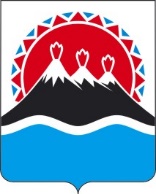 П О С Т А Н О В Л Е Н И ЕПРАВИТЕЛЬСТВАКАМЧАТСКОГО КРАЯ[Дата регистрации] № [Номер документа]г. Петропавловск-КамчатскийПРАВИТЕЛЬСТВО ПОСТАНОВЛЯЕТ:1. Внести в постановление Правительства Камчатского края от 07.12.2022 
№ 639-П «О реализации в Камчатском крае мероприятий, направленных на оказание поддержки жителям города Херсона и части Херсонской области, покинувшим место постоянного проживания и прибывшим в экстренном массовом порядке на иные территории на постоянное место жительства» следующие изменения:1) в части 1 слово «вынужденно» исключить, слова «территорию Камчатского края» заменить словами «иные территории на постоянное место жительства»;2) в части 2 слово «вынужденно» исключить, слова «территорию Камчатского края» заменить словами «иные территории на постоянное место жительства»;3) в наименовании приложения 2 слова «, и» заменить словом «и».3. Настоящее постановление вступает в силу после дня его официального опубликования.[горизонтальный штамп подписи 1]О внесении изменений в постановление Правительства Камчатского края от 07.12.2022 
№ 639-П «О реализации в Камчатском крае мероприятий, направленных на оказание поддержки жителям города Херсона и части Херсонской области, покинувшим место постоянного проживания и прибывшим в экстренном массовом порядке на иные территории на постоянное место жительства»Председатель Правительства Камчатского краяЕ.А. Чекин